Tisztelt Képviselő-testület!A kormányzati funkciók, államháztartási szakfeladatok és szakágazatok osztályozási rendjéről szóló 68/2013. (XII.29.) NGM rendelet (a továbbiakban: NGM rendelet) módosításáról szóló 44/2015. (XII.30.) NGM rendelet tartalmazza a kormányzati funkció kódok 2016. január 1-jétől érvényes változását. A Magyar Államkincstár az államháztartásról szóló 2011. évi CXCV. törvény végrehajtásáról szóló 368/2011. (XII.31.) Korm. rendelet (a továbbiakban: Ávr.) felhatalmazása alapján hivatalból indított eljárás keretében az NGM rendelet szerint hatályát vesztett alaptevékenységi kormányzati funkció kódokat a Magyar Államkincstár törölte, ahol pedig lehetséges volt az új kormányzati funkció kódnak megfeleltetés, ott nyilvántartásba bejegyezte az új kódot vagy kódokat. Az NGM rendelet 12. §-a alapján a törzskönyvi nyilvántartásba bejegyzettek teljes körénél 2016. március 1-jéig gondoskodni kell a létesítő okiratok 2016. január 1-jétől érvényes kormányzati funkcióknak megfelelő aktualizálásáról. A kormányzati funkció módosítás miatti változás-bejelentési kérelmet az Ávr. 167/c. § (5) bekezdés rendelkezése szerint legkésőbb 2016. március 9-ig kell benyújtani a Magyar Államkincstárhoz.Törökszentmiklós Városi Önkormányzat fenntartásában működő intézmények vezetői és a Polgármesteri Hivatal a módosítás hatálybalépését követően megkezdte az intézmények alapító okiratainak felülvizsgálatát.Az államháztartásról szóló 2011. évi CXCV törvény (Továbbiakban: Áht.) 8/A. § (2) bekezdése és 11.§ (7) bekezdéseire is, mely alapján 2015. január 1-jétől „formanyomtatványok” használatát írja elő az alapító, megszüntető és módosító okiratok tekintetében.Áht. 8/A. § (2) Az alapító okiratot és annak módosítását az alapító szerv – az Országgyűlés vagy a Kormány által alapított költségvetési szerv alapító okiratát és annak módosítását az irányító szerv, a minisztériumét és a kormányhivatalét a miniszterelnök – adja ki a kincstár által rendszeresített formanyomtatvány alkalmazásával.”Az Áht. 111. § (26) bekezdése rendelkezik arról, hogy  a költségvetési szerv alapító okiratának a Magyarország 2015. évi központi költségvetésének megalapozásáról szóló 2014. évi XCIX. törvény hatálybalépését követő módosításánál az alapító okiratot a kincstár által közzétett formanyomtatványnak megfelelően kell módosítani.Figyelemmel az államháztartásról szóló törvény végrehajtásáról 368/2011. (XII.31.) Korm. rendelet 5.§ (1) – (4) bekezdésében foglaltakra, az alapító okiratnak a következőket kell tartalmaznia: „(1) Az alapító okirat tartalmazza a költségvetési szerva) megnevezését magyar nyelven és idegen nyelven, továbbá rövidített nevét,b) székhelyét, telephelyeit,c) alapításáról rendelkező jogszabály teljes megjelölését, ha az alapításról jogszabály rendelkezett,d) irányító szervének vagy felügyeleti szervének megnevezését, székhelyét,e) illetékességét, működési területét,f) közfeladatát, alaptevékenységét, ezek kormányzati funkció szerinti megjelölését és főtevékenységének államháztartási szakágazati besorolását,g) vezetőjének megbízási rendjét, ésh) alkalmazásában álló személyek jogviszonyának megjelölését.(2) Az alapító okirat – az (1) bekezdésben foglaltakon túl – az alábbiak fennállása esetén tartalmazza a költségvetési szerva) jogelődjének megnevezését, székhelyét,b) vállalkozási tevékenysége felső határát a módosított kiadási előirányzatok arányában,c) megszűnésének időpontját vagy pontos feltételét, ha a költségvetési szerv határozott időre vagy bizonyos feltétel bekövetkeztéig jön létre.(3) Ha az Áht. 9. § a) pontja szerinti hatáskörök gyakorlására jogosult és az irányító szerv személye nem azonos, az alapító okiratban mindkettőt meg kell jelölni.(4) Az alapító okirat módosítása esetén el kell készíteni és a módosító okirathoz csatolni az alapító okirat módosításokkal egységes szerkezetbe foglalt változatát is. Az alapító okirat módosításokkal egységes szerkezetbe foglalt változatát nem kell aláírni, azon a Kincstár igazolja, hogy az alapító okirat egységes szerkezetbe foglalt változata megfelel az alapító okirat módosítások szerinti tartalmának.”Tisztelt Képviselő-testület!A fentiek figyelembe vételével, kérem az alábbi határozati javaslatok elfogadását.Törökszentmiklós, 2016. február 12.									 									    Markót Imre									    polgármester___ /2016. ( ___ ) Kt. H a t á r o z a t:Törökszentmiklós Városi Önkormányzat Képviselő-testülete Törökszentmiklós Város Bölcsődéjének Alapító Okiratának módosítását a határozat mellékletét képező formában elfogadja.Az Alapító Okirat módosításokkal egységes szerkezetbe foglalt változatát a határozat melléklete szerint elfogadja.Törökszentmiklós Városi Önkormányzat Képviselő-testülete felhatalmazza Markót Imre polgármestert a Magyar Államkincstár által kért esetleges technikai hiánypótlás végrehajtására.Felelős: 	Markót Imre Polgármester			Dr. Majtényi Erzsébet jegyző	Határidő: 	Azonnal___ /2016. ( ___ ) Kt. H a t á r o z a t:Törökszentmiklós Városi Önkormányzat Képviselő-testülete Törökszentmiklósi Városi Óvodai Intézmény Alapító Okiratának módosítását a határozat mellékletét képező formában elfogadja.Az Alapító Okirat módosításokkal egységes szerkezetbe foglalt változatát a határozat melléklete szerint elfogadja.Törökszentmiklós Városi Önkormányzat Képviselő-testülete felhatalmazza Markót Imre polgármestert a Magyar Államkincstár által kért esetleges technikai hiánypótlás végrehajtására.Felelős: 	Markót Imre Polgármester			Dr. Majtényi Erzsébet jegyző	Határidő: 	Azonnal___ /2016. ( ___ ) Kt. H a t á r o z a t:Törökszentmiklós Városi Önkormányzat Képviselő-testülete Törökszentmiklós Városi Önkormányzat Városellátó Szolgálat Alapító Okiratának módosítását a határozat melléklete szerinti formában elfogadja.Az Alapító Okirat módosításokkal egységes szerkezetbe foglalt változatát a határozat melléklete szerint elfogadja.Törökszentmiklós Városi Önkormányzat Képviselő-testülete felhatalmazza Markót Imre polgármestert a Magyar Államkincstár által kért esetleges technikai hiánypótlás végrehajtására.Felelős: 	Markót Imre Polgármester			Dr. Majtényi Erzsébet jegyző	Határidő: 	Azonnal___ /2016. ( ___ ) Kt. H a t á r o z a t:Törökszentmiklós Városi Önkormányzat Képviselő-testülete Törökszentmiklósi Polgármesteri Hivatal Alapító Okiratának módosítását a határozat mellékletét képező formában elfogadja.Az Alapító Okirat módosításokkal egységes szerkezetbe foglalt változatát a határozat melléklete szerint elfogadja.Törökszentmiklós Városi Önkormányzat Képviselő-testülete felhatalmazza Markót Imre polgármestert a Magyar Államkincstár által kért esetleges technikai hiánypótlás végrehajtására.Felelős: 	Markót Imre Polgármester			Dr. Majtényi Erzsébet jegyző	Határidő: 	AzonnalÉrtesülnek:Markót Imre polgármesterDr. Majtényi Erzsébet jegyzőMagyar Államkincstár Közpénzügyi Osztály Szervezési OsztályIrattár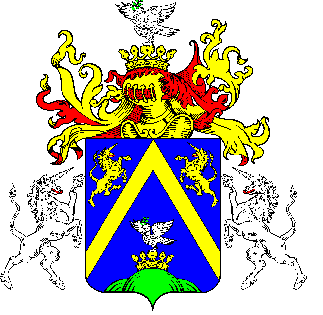 15.TÖRÖKSZENTMIKLÓS VÁROS POLGÁRMESTERÉTŐLTÖRÖKSZENTMIKLÓS VÁROS POLGÁRMESTERÉTŐLTÖRÖKSZENTMIKLÓS VÁROS POLGÁRMESTERÉTŐLE L Ő T E R J E S Z T É SE L Ő T E R J E S Z T É SE L Ő T E R J E S Z T É SA Képviselő-testület 2016. február 25-i rendes nyilvános üléséreA Képviselő-testület 2016. február 25-i rendes nyilvános üléséreA Képviselő-testület 2016. február 25-i rendes nyilvános üléséreElőterjesztő megnevezése: Markót ImreMarkót ImreIktatószám: 2-36/2016-F-12-36/2016-F-1Tárgy: Az önkormányzati intézmények Alapító okiratainak módosításárólAz önkormányzati intézmények Alapító okiratainak módosításárólElőterjesztés jellege:Rendelet-tervezet, Határozat-tervezet, Tájékoztató, BeszámolóRendelet-tervezet, Határozat-tervezet, Tájékoztató, BeszámolóDöntéshozatal: Minősített többség (Mötv. 50. §)Minősített többség (Mötv. 50. §)Melléklet: 1 db határozat tervezet6 db módosító okirat6 db alapító okirat1 db határozat tervezet6 db módosító okirat6 db alapító okiratKészítette:Pozderka Judit, osztályvezetőPozderka Judit, osztályvezetőVéleményezte: Oktatási és Kulturális BizottságaOktatási és Kulturális BizottságaTörvényességi véleményezésre bemutatva:2016. február 15. 2016. február 15. 